Personal Assistant Recruitment and Employment Service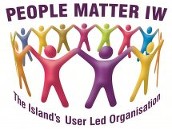 Personal Assistant Application Form –Bank StaffNo applicant will be unfairly discriminated against on account of age, cultural/religious/political belief, disability, ethnicity, gender, race, relationship status, sexual orientation, and/or trade union membership or stewardship.  People Matter IW has a legal obligation to ensure that all prospective employees have the right to work in the uk. please complete the right to work declaration and submit with the application. Proof of your right to work in the Uk will be required.For certain vacancies applicants must have a UK driving licence and access to their own vehicle, but not  always essential.All applicants must be willing to undertake an Enhanced Disclosure & Barring Service (DBS) checkPersonal DetailsDate of Application: ___________________________Employment DutiesIn order for us to be able to assign you with any relevant opportunities, please complete the following questions:Do you have a full, points-free, British driving Licence ?  Yes       NoAre you willing to drive the client in their own car?  Yes        NoAre you willing to drive the client in your own car?  Yes        NoDo you have regular access to your own vehicle for use during normal working hours?  Yes        NoWould you work for an employer who smokes or does not allow you to smoke during working hours?  Yes        NoAre you comfortable working around client’s pets?  Yes        NoWhen are you available to start work? Information about your availability, Skills & QualificationsPlease complete the following questions outlining any relevant skills and qualifications you may have which will enable you to successfully undertake the position of Personal Assistant. Don’t worry if you don’t have any qualifications, often experience and personal qualities will be enough to secure a position. If your application is successful training will be offered. Full Employment HistoryPlease provide information on any relevant work experience you may have which may be appropriate to this position. Please note that the referencing and checking for this position is comprehensive and any information supplied on this application may be followed up.Current or most recent job - Job Title:Provide full details of your employment history, please explain any/all gaps in your employment. Continue on a separate sheet if necessaryReferencesPlease provide 2 referees.One of which must have direct knowledge of you & your work (paid or unpaid) If previously worked in social care, you are required to provide one reference from a previous employer. The other can be an additional work or personal referee (it cannot be direct family member, unless you have specifically been employed by them as a Personal assistant Applicant DeclarationI confirm that, to the best of my knowledge the information I have provided on this form is accurate and that I have not altered or omitted any facts which may have a bearing on my applicationThe majority of PA vacancies include a regulated activity. Where a job role includes a regulated activity the post will be subject to an Enhanced Disclosure and Barring service check (DBS formerly CRB). Please see advert for further information. Depending upon the job role the applicant may also be asked if they are barred from working with specific groups of people. Guidance and regulated activity, criteria for DBS checking, and on the filtering of cautions and convictions can be found at the Disclosure and Barring service website. www.gov.uk/government/organisations/disclosure-and-barring-serviceI have read and understood the DBS Statement and I am willing to undertake a DBS check for this role.Declaration acceptance signed:                           Declaration acceptance date: How to submit your application: Print the application pack, complete Application Form and the right to work and criminal convictions forms and mail these to:PARES Officer, People Matter IW, 1 & 2 Bernard Way, Newport, Isle of Wight, PO30 5YL.Or complete the forms electronically and submit to: pares@peoplematteriw.orgInformal enquiries to: PARES Officer Julie Allchorn on 01983 241494    Personal Assistant Recruitment and Employment ServiceDeclaration                 People Matter IW - PARES                         Confirmation of Right to work in the UK StatementPlease Note this document must be completed and returned by all applicants.Name of applicant:TitleFirst Name SurnameAddress:                                                                                  Postcode:Address:                                                                                  Postcode:Address:                                                                                  Postcode:Address:                                                                                  Postcode:Address:                                                                                  Postcode:Address:                                                                                  Postcode:Home TelHome TelMobileMobileMobileEmail:Preferred contact:Preferred contact:Preferred contact:Preferred contact:Preferred contact:Preferred contact:Gender:Gender:Gender:Gender:Gender:Gender:Employer Name & BusinessDatesFrom                  ToReason for leavingReferee 1Referee 2Title:Title:Name Name Address:Postcode:Address:Postcode:Contact Tel:Contact Tel:Contact Email:Contact Email:Relationship to you:Relationship to you:PARES Bank Personal Assistant PARES Bank Personal Assistant PARES Bank Personal Assistant PARES Bank Personal Assistant Candidate ID No:ConvictionsPeople Matter IW is exempt from the 1974 Rehabilitation of Offenders Act (Exclusions & Exceptions).  This means that unless stated in the job description, person specification or application pack, you must tell us about any previous convictions either classed as ‘spent’ or ‘unspent’.  If you are offered employment, any failure to disclose such convictions could result in dismissal or disciplinary action.  Any information you give will be considered only in relation to the post for which this application form refers.  Information will be verified by Disclosure and Barring Service checks for all posts.I declare that I have: 	 (a) No previous convictions			 (b) Previous convictions – please give detailsb) conviction /s details:ConvictionsPeople Matter IW is exempt from the 1974 Rehabilitation of Offenders Act (Exclusions & Exceptions).  This means that unless stated in the job description, person specification or application pack, you must tell us about any previous convictions either classed as ‘spent’ or ‘unspent’.  If you are offered employment, any failure to disclose such convictions could result in dismissal or disciplinary action.  Any information you give will be considered only in relation to the post for which this application form refers.  Information will be verified by Disclosure and Barring Service checks for all posts.I declare that I have: 	 (a) No previous convictions			 (b) Previous convictions – please give detailsb) conviction /s details:ConvictionsPeople Matter IW is exempt from the 1974 Rehabilitation of Offenders Act (Exclusions & Exceptions).  This means that unless stated in the job description, person specification or application pack, you must tell us about any previous convictions either classed as ‘spent’ or ‘unspent’.  If you are offered employment, any failure to disclose such convictions could result in dismissal or disciplinary action.  Any information you give will be considered only in relation to the post for which this application form refers.  Information will be verified by Disclosure and Barring Service checks for all posts.I declare that I have: 	 (a) No previous convictions			 (b) Previous convictions – please give detailsb) conviction /s details:ConvictionsPeople Matter IW is exempt from the 1974 Rehabilitation of Offenders Act (Exclusions & Exceptions).  This means that unless stated in the job description, person specification or application pack, you must tell us about any previous convictions either classed as ‘spent’ or ‘unspent’.  If you are offered employment, any failure to disclose such convictions could result in dismissal or disciplinary action.  Any information you give will be considered only in relation to the post for which this application form refers.  Information will be verified by Disclosure and Barring Service checks for all posts.I declare that I have: 	 (a) No previous convictions			 (b) Previous convictions – please give detailsb) conviction /s details:Please read the following statements.  You will be asked to sign a declaration if you are appointed:I have completed this application form and the details I have supplied are, to the best of my knowledge, true and complete;I understand that if appointed to this post the information on this form will be kept as part of my personal electronic and paper file record;I authorise you to obtain references to support this application if I am identified as a preferred candidate;I consent to my details being kept confidentially and used for specific and lawful purposes as specified in the Data Protection Act 1998; I declare that I have no previous convictions, or have identified any I have above.Please read the following statements.  You will be asked to sign a declaration if you are appointed:I have completed this application form and the details I have supplied are, to the best of my knowledge, true and complete;I understand that if appointed to this post the information on this form will be kept as part of my personal electronic and paper file record;I authorise you to obtain references to support this application if I am identified as a preferred candidate;I consent to my details being kept confidentially and used for specific and lawful purposes as specified in the Data Protection Act 1998; I declare that I have no previous convictions, or have identified any I have above.Please read the following statements.  You will be asked to sign a declaration if you are appointed:I have completed this application form and the details I have supplied are, to the best of my knowledge, true and complete;I understand that if appointed to this post the information on this form will be kept as part of my personal electronic and paper file record;I authorise you to obtain references to support this application if I am identified as a preferred candidate;I consent to my details being kept confidentially and used for specific and lawful purposes as specified in the Data Protection Act 1998; I declare that I have no previous convictions, or have identified any I have above.Please read the following statements.  You will be asked to sign a declaration if you are appointed:I have completed this application form and the details I have supplied are, to the best of my knowledge, true and complete;I understand that if appointed to this post the information on this form will be kept as part of my personal electronic and paper file record;I authorise you to obtain references to support this application if I am identified as a preferred candidate;I consent to my details being kept confidentially and used for specific and lawful purposes as specified in the Data Protection Act 1998; I declare that I have no previous convictions, or have identified any I have above.Read, agreed and understood (check box) Read, agreed and understood (check box)      Date: Print Name: Print Name: Signature: Signature: We need to know if you are eligible for employment in the UK even if you are a British Citizen.Please read all questions carefully before completing the formPLEASE TICK BOXES WHERE ANSWER IS YES/NOThe information you provide in is confidential and is not in the shortlisting processWe need to know if you are eligible for employment in the UK even if you are a British Citizen.Please read all questions carefully before completing the formPLEASE TICK BOXES WHERE ANSWER IS YES/NOThe information you provide in is confidential and is not in the shortlisting processWe need to know if you are eligible for employment in the UK even if you are a British Citizen.Please read all questions carefully before completing the formPLEASE TICK BOXES WHERE ANSWER IS YES/NOThe information you provide in is confidential and is not in the shortlisting process1.  Are you a British Citizen or a European Economic Area National?  Yes              NoIf you have answered NO, please answer all questions from 2 to 5 and read and sign the declaration at section 6. You will need to provide documents to verify your right to work prior to any employment appointment being made.1.  Are you a British Citizen or a European Economic Area National?  Yes              NoIf you have answered NO, please answer all questions from 2 to 5 and read and sign the declaration at section 6. You will need to provide documents to verify your right to work prior to any employment appointment being made.1.  Are you a British Citizen or a European Economic Area National?  Yes              NoIf you have answered NO, please answer all questions from 2 to 5 and read and sign the declaration at section 6. You will need to provide documents to verify your right to work prior to any employment appointment being made. Right to Work in the UK2.  Do you have right to work in the UK?   Yes              No                      3.  What is your Nationality?  Right to Work in the UK2.  Do you have right to work in the UK?   Yes              No                      3.  What is your Nationality?  Right to Work in the UK2.  Do you have right to work in the UK?   Yes              No                      3.  What is your Nationality? Entry Clearance to Remain4.  Date of Entry to the UK:        Day ………………… Month ……………… Year ……….   Date Period of Entry/Leave to remain in the UK ceases (Visa Expiry)  Day ………………… Month ……………… Year …………. Entry Clearance to Remain4.  Date of Entry to the UK:        Day ………………… Month ……………… Year ……….   Date Period of Entry/Leave to remain in the UK ceases (Visa Expiry)  Day ………………… Month ……………… Year …………. Entry Clearance to Remain4.  Date of Entry to the UK:        Day ………………… Month ……………… Year ……….   Date Period of Entry/Leave to remain in the UK ceases (Visa Expiry)  Day ………………… Month ……………… Year …………. 5.  Please Indicate which Immigration Status applies to You5.  Please Indicate which Immigration Status applies to You5.  Please Indicate which Immigration Status applies to YouTier 1 General        Tier 1 Post StudyRefugee/Asylum SeekerTier 2 General Certificate of   Sponsorship (formerly Work Permits)Tier 4 (formerly student visa)                                   Spouse/Dependent of permit/visa holder                         Ancestry visa holderPLAB or visitor visa holderOther – please specify                                              6.  DECLARATIONI declare that the information provided in this form is to the best of my knowledge true and complete.I understand that ALL applicants are required to provide proof of their Right to Work in the UK.I understand that it is my responsibility to ensure that I complete this document correctly and that I will be required to provide proof of my right to work in the UK prior to any formal offer of employment being made.I understand that Applications from candidates who require a Tier 2 General Certificate of Sponsorship will only be considered if no suitable UK or EEA national is identified for this post.  For further information on the UK Border Agency’s Points Based System for immigration into the UK, please visit www.bia.homeoffice.gov.ukApplicants Signature: _________________________      Date:_______________     6.  DECLARATIONI declare that the information provided in this form is to the best of my knowledge true and complete.I understand that ALL applicants are required to provide proof of their Right to Work in the UK.I understand that it is my responsibility to ensure that I complete this document correctly and that I will be required to provide proof of my right to work in the UK prior to any formal offer of employment being made.I understand that Applications from candidates who require a Tier 2 General Certificate of Sponsorship will only be considered if no suitable UK or EEA national is identified for this post.  For further information on the UK Border Agency’s Points Based System for immigration into the UK, please visit www.bia.homeoffice.gov.ukApplicants Signature: _________________________      Date:_______________     6.  DECLARATIONI declare that the information provided in this form is to the best of my knowledge true and complete.I understand that ALL applicants are required to provide proof of their Right to Work in the UK.I understand that it is my responsibility to ensure that I complete this document correctly and that I will be required to provide proof of my right to work in the UK prior to any formal offer of employment being made.I understand that Applications from candidates who require a Tier 2 General Certificate of Sponsorship will only be considered if no suitable UK or EEA national is identified for this post.  For further information on the UK Border Agency’s Points Based System for immigration into the UK, please visit www.bia.homeoffice.gov.ukApplicants Signature: _________________________      Date:_______________     